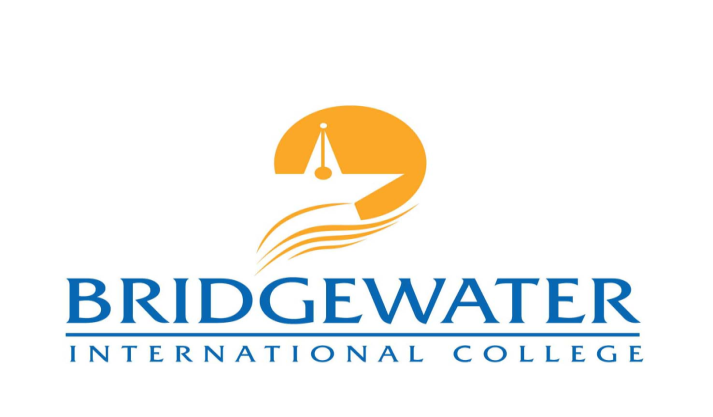 Sinamangal, KathmanduPhone: 01-4480069, 01-4481950General instruction			There are 100 questions on this paper. Answer all questions. For each questions there are four possible answers a, b, c and d. Circle the one you consider correct in separate answer sheet. No negative markings for wrong answer.Model Question for Entrance Exam+2 Management StreamModel question mgmtWhich of the following is correct?a) Capital =assets +liabilities   	b) capital = assets + liabilities c) Assets = liabilities- capital	d) All of aboveAmount owned by the owner is called a) Assets 	b) Capital		c) Liabilities	d) ExpensesAmount owned by the outsiders is called a) Assets	b) Capital		c) Liabilities	d) ExpensesHari account is an example of a) Personal account		b) Real account		c) Nominal account		d) None of themThe column of ledger which links the entry with journal isa) L.F column	b) J.F column	c) Particular column	d) Date columnPosting on the credit side of an account is written as a) To		b) By		c) Being			d) DrCredit sales are recorded in a) Sales book 	b) Purchase book 	c) Cash book 		d) Pass bookGoods return to the suppliers are recorded in a) Purchase return book 		b) Sales return book c) Purchase book		d) Sales bookGoods return by customers are recorded in a) Purchase return book 		b) Sales return book c) Purchase book		d) Sales bookIn triple column cash book Only cash column and discount column are balancedOnly bank column and discount column are balancedOnly cash column and bank column are balancedOnly cash column  bank column and discount column are balancedA bank reconciliation statement is prepared with the balancea) Pass book			b) Cash bookc) Both pass and cash book	d) None of themBank reconciliation statement isa) A part of the cash book b) A statement showing the causes of difference between the cash book and pass book balancec) A ledger accountd) A trial balanceTrial balance is prepared to find out thea) Profit or loss				b) Financial positionc) Arithmetical accuracy of the account	d) All of the aboveAdjustment entries are prepared at a) Beginning of the year 		b) Mid of the yearc) Next year			d) End of the yearStatement of expenditure is prepared a) Quartly	b) Yearly		c) Monthly	d) Half yearly In government organization more emphasis is given toa) Banking transaction		b) Cash transactionc) Cash and banking transaction 	d) None of the aboveThe objectives of sinking fund is to replace a) Fixed assets			b) Current assetsc) Fictitious assets 		d) None of the aboveSpecial reserves is created fora) General purpose		b) Secret purposec) Special purpose 		d) None of the aboveReserves is the part of a) Assets 	b) Liability	c) Profit		d) LossCash is hand is an example of a) Fixed assets	b) Current assets	c) Current liability 	d) Fictitious assetsFixed assets have a) Short life 	b) Long life	c) No life		d) Very short lifeWages is an example of a) Factory expenses		b) Office expensesc) Selling expenses		d) General expensesDepreciation may occur due to…..a) Physical wear and tear		b) Expiration of timec) Exhaustion			d) All of aboveA non-profit organization is formed with the objectives of ……………………a) Earning profit		b) Rendering services	c) Both 			d) None The systematic and scientific preservation document and letters for future reference is known as…….a) Filing	b) Indexing	c) Copying	d) RecordingIf 5 boys run 5 km in 5 minutes , how much time will 50 boys take to run 50 km a) 5 minutes	b) 10 minutes	c) 50 minutes	d) 25 minutesIf CHAMPION  is coded as HCMAIPNO, how is NEGATIVE is codeda) ENAGITEV			b) NEAGVEITc) MAGAETVIE		d) GEANEVITIf WATER is called FOOD, FOOD is called TREE, TREE is called SKY, and SKY is called WELL, on which of the following grows a fruits?a) Water 	b) Tree		c) Sky		d) WellIntroducing a woman, a man said “her husband is the only one son of my father “. How was the man related to the women?a) Father	b) Son		c) Brother	d) Husband ‘R’ is on the left of ‘P’ but right of ‘T’ and ‘Q’ is on the left of ‘s’ but right of ‘P’ , who is in the middle?a) P		b) Q		c) R		d) SDoctor is to patient as lawyer is to ………….?a) Customer	b) Accused	c) Magistrate 	d) ClientFind the odd a) Far – near	b) Sweet – sour	c) Hard – soft	d) Long- highWhich comes first in the dictionary?a)  Bright	b) Brute	 	c) Bridge		d) Bridle34.  Find the odd one out: -  a) Katmandu  	b) Bagdad	c) New York	d) Rome35. If 123=DOG and 456=PIN then 453=?	a) CAT	b) RAT		c) PIG		d) BIJ36. ‘Economics is science of wealth’, this definition was given bya) Robbins  			b) Adam Smith  c) Marshall   			d) David Ricardo.Nepal is known asa) Underdeveloped country	b) Developing countryc) Developed country 		d) Poor country38. What is demand?a) Desire to buy commodity 		b) Ability to buy commodityc)  Desire and ability to buy commodity 	d) NoneTotal utility isa) Satisfaction obtained by one unit of a commodity.	b) Sum of marginal utilities.c) Sum of average utility		d) NoneTrade balance means.a)  Difference of export and import b) Difference of visible goods and invisible goodsc)  Sum of export and import 	d) Product of export and importTo whom we still call father of economics.a) Robbins	b) Marshall	c) Adam Smith 	d) A.C. PigouThe word 'inflation' meansa) Decrease in price level 		b) Purchasing power of money decreasesc) Price level remains constantd) Production in the economy decreasesFactors of production in economics refersa) Land, Labour, and capital 		b) Land and labour onlyc) Land, labour, capital and organization 	d) Land, Labour and organization44. Scarcity occurs whena) demand= supple		b) supply exceeds demand	c) demand exceeds supply	d) none of above45. Previous name of WTO wasa) EU		b) GATT		c) SAFTA	d) NAFTAWho is known as Father of Computer?a) Albert Einstein		b)  Charles Babbage 	c) Bill Gates			d)  lady AugustaThe full form of LED is a) Light emission device. 		b) Laser emitting device. c) Light emitting diode. 		d) Laser emitting diode.What does CPU stands for?a) Computer Peripheral Unit 	b) Central Processing Unit	c) Central Processor Unit 	d) Computer Processor UnitWhich of the following command is used to bold the character in MS-Word?a) ctrl+b	b ) ctrl+s		c) ctrl+d		 d) ctrl+aOne Gigabytes (GB) is equals to …………………..a) 1024KB	b) 1024MB	c) 1024TB	d) 1024bytesWhich of the following is not an Operating System?a) Windows 8 	b)  Redhat Linux 	c) Mac 		d) Google ChromeBinary equivalent of decimal 8(Eight) is ……..?a) 1000	b) 1111		c) 1010		d) 0001 Keyboard is a …………..a) Output device		b) Input device		c) Software			d) None of the above……………………. is used as major component in second generation computers.a) Microprocessors		b) Vacuum tubes 	c) Transistors			d)  ICsWindows 7 is an ……………………a) Hardware			b) Application Software		c) Operating System		d) Output device If Ramila .................. stale food, she will be sick.a) will eat  	b) ate		c) eats		d) eatenNowadays Harry is __ busy to take care of her health.
a) Very          	b) too             	c) So                	d) extremelyWould you mind_____ on the light?a) to switch     	b) switching 	c) to switching       	d) to be switchingBefore the Angles and the Saxons __ to England, the Iberians had lived there.a) Coming      	b) Come		c) Came         	d)  did comeShe is one of those girls who __ regarded highly obedient and disciplined in our college.a) is               	b) are               	c) has             	d) wasMany man ____    arrested by the police.
a)  was          	 b) were             	c) are             	d)  hasNo one knows what you say, _____?
a) does they      	b)  don't they     	c) do they        	d) don't youSunil, and not you, ____ absent in the class yesterday. were	b)  was              	c) had been     	d) have beenAs he ____ there, I spoke to his brother.a) was not	b)  had not been      c) is not                  d) hasn't beenJust as we _____ the house, the clock struck ten.had left         b)  left                 c) have left 		d) would leaveOur nation ___ a lot by the end of 21st century.a) will develop 			b) will have developed c) will have been developing 	d) might developFifty rupees____ all I can afford to pay for your Tiffin.
 a) are  	b) were                  c) is                d)  have beenOur teacher told us that tiger's ___ in the forest.
a)  live	b) have been living 	        c) lived          	 d) will liveHe walked as if he ……. lame.a) is		b)  was             	c) had been    	 d)  is beingThe Jury ____divided, in __ opinions.a)  was his      b) was, their     	c) were, his     	d) were their71.  I have received no invitation ………..a) either from A nor from B.     		b) either from A or from B.c) neither from A nor from B.		d) neither from A or from B.72. "Mind your own business" he said ………...a) heavily	b ) hardly		c) harshly		d) rudely 73. The Minister is optimistic about the new project just launched.  The antonym of the underlined word is …a) stoical	b) dubious       	c) pessimistic	d) cynical74. She went to the temple to……a) praying			b) worship    	c)  study the art and architecture	d) none 75. One of the boys…….just…….a)  have/come	b)  is/coming        c)  Are/coming      d)  has/come  Given that 176 dollars = £ 100 and £ 1=Rs 119 Find the dollars for Rs 8925.a) 112	b) 122		c) 132		d) 142A man mixes 90 liters of milk containing 10% of water with 60 liters of   milk containing 20% of water, then the percentage of water in the mixture isa) 12%	 b) 13%		c) 14% 		d)  15%If the amount of a sum of money is  of the principal in 2.5 years, then the rate of interest isa) 5%		b) 10%		c) 15%		 d)  25%The string of a kite is inclined to the horizon at an angle of 300. The length of the string 150 m, then the height of the kite is.a) 15 m 	b) 20 m 		c) 25 m		d)  75 mTwo numbers are in the ratio of 5:9 and their sum is 98.  Then the number area) 32,66    	b)  33,65		c)  34,64		d) 35, 63If the area of an equilateral triangle is 16   sq. cm, them its perimeter isa) 24 cm	b)  25 cm		c)  26 cm		d) 27 cmThe area of a rectangle is 40 sq. cm and its length is 8 cm then its perimeter is.a)  24cm	b)  25 cm 	c)  26 cm		d )27 cmThe value of  sin 300.tan 450 isa) 0		b) 1		c )		d) NoneThe marks of 10 students of a class are 46, 51, 62, 70, 35, 36, x, 83, 65, 52,. If the average mark is 55, then the value of x isa) 52		b) 51		c) 50		d) 5385.	If x+y=10 and x-y=11, what is the value of x2-y2?a) 100	b) 110		c) 121		d) 2186. If 3y+5=7x, then 21y-49x =a) -40                b)  -35           	c) -10                	d) 0If A=, then 4A-5 I equalsa )              b)         c )      d) What is average of 4y+3 and 2y-1?a) 3y+2	b)  3y+1		c) 3y+4		d) y+1If   then x equalsa) 0		b)  1		c) 2		d ) 3Each angle of equilateral triangle isa) 50		b.60		c.70		d.80Who invented Electric Bulb?a) Sir Isaac Newton		b) Thomas Alba Edition 	 c) Albert Einstein 		d) GalileoThe currency of Bhutan is...............a) Rubble        	b) Yen    		c)  Peso        	d) NgultrumWho was the first woman minister in Nepal?a)  Nanu Maiya Dahal    		b) Dwarika Devi  Thakurani c) Urmila Aryal  		d) Hisila Yam94. Which planet is known as “Red Planet”?a) Saturn	b) Mars 		c) Mercury	 d) Jupiter95. How many districts are there in Nepal?a) 74		b) 75		c) 76		d) 7796. Introducing a man to her husband, a woman said, “his brother’s father is the only son of my grandfather.” How is the woman related to this man?a) mother	b) aunt		c) sister		d) daughter97. The product of three numbers in GP is 729 and the sum of the squares is 819. The numbers are:a) 9,3,27	b) 27,3,9		c) 3,9,27		d) all of above98.The arithmetic mean of x and y is 10 and their geometric mean is 8. What is the value of x and y?a) 16,4	b) 15,5		c) 14,6		d) 12,8The only true education comes through the stimulation of the child’s powers by the demands of the social situations in which he finds himself. Through these demands he is stimulated to act as a member of a unity, to emerge from his original narrowness of action and feeling, and to conceive him from the standpoint of the welfare of the group to which it belongs.The passage best supports the statement that real education-a) will take place if the children imbibe action and feeling.b) will take place if the children are physically strong.c) is not provided in our schools today.d) comes through the interaction with social situations.To forgive an injury is often considered to be a sign of weakness; it is really a sign of strength. It is easy to allow oneself to be carried away by resentment and hate into an act of vengeance; but it takes a strong character to restrain those natural passions. The man who forgives an injury proves himself to be the superior of the who wronged himself and puts the wrong-doer to shame.The passage best supports the statement that-a) the sufferer alone knows the intensity of his sufferings.b) people tend to forgive the things happened in the past.c) natural passions are difficult to suppress.d) mercy is the noblest form of revenge.Answer Key1.a2.b3.c4.a5.b6.b7.a8.a9.b10.c11.c12.b13.c14.d15.c16.a17.a18.c19.c20.b21.b22.a23.d24.b25.d26.c27.a28.c29.d30.a31.d32.d33.c34.c35.36.b37.b38.c39.b40.a41.c42.b43.c44.c45.c46.b47.c48.b49.a50.b51.d52.a53.b54.c55.c56.c57.b58.a59.c60.b61.b62.c63.b64.a65.b66.b67.c68.c69.b70.d71.c72.c73.c74.b75.b76.c77.c78.b79.d80.d81.a82.c83.c84.c85.b86.b87.a88.b89.b90.b91.b92.d93.b94.b95.d96.c97.c98.d99.d100.d